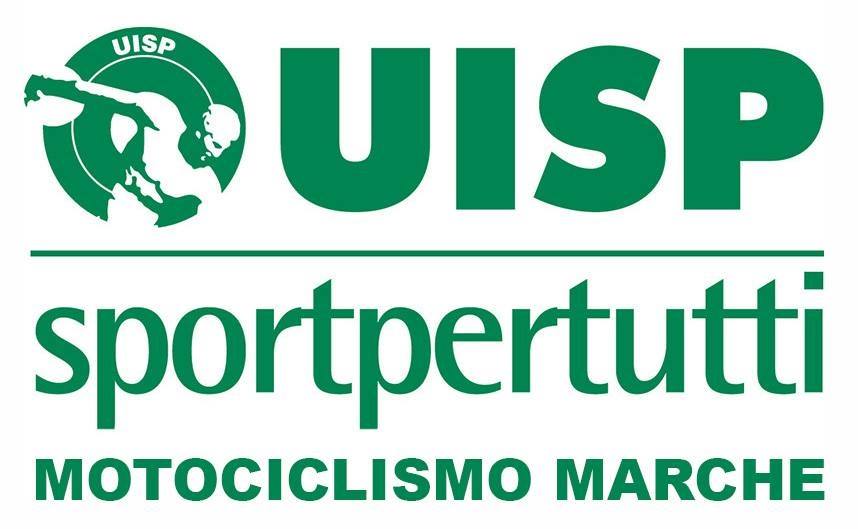 TROFEO TRIS D’INVERNO3 ORE A SQUADRE CROSS COUNTRYUn Trofeo di Cross Country composto da 3 gare di 3 ore con squadre costituite da 3 piloti divisi in 3 categorie.Calendario:21 gennaio MATELICA4 febbraio ARCEVIA18 febbraio ESANATOGLIA con premiazioni del TrofeoCategorie:LIGHT squadra composta esclusivamente da piloti con licenza Hobby, Amatori Cross e/o Promo EnduroHEAVY squadra composta esclusivamente da piloti con licenza Agonisti, Esperti Cross e/o Super, Elite Enduro OPEN squadra composta da piloti con licenze misteFormula di gara:3 ore con cambio obbligatorio da fare nell’apposita area, all’interno della quale le moto possono essere spostate esclusivamente a motore spento.Esempio di gara: partono i piloti Rossi, dopo 20 minuti viene esposto il cartello CAMBIO e tutti devono quindi entrare nell’apposita area e dare il cambio al pilota Blu, dopo altri 20 minuti viene esposto il cartello CAMBIO e tutti devono dare il cambio al pilota Giallo ecc.Nel caso di ritiro di un partecipante, la squadra, recuperato il trasponder, può proseguire nella gara saltando il turno del pilota ritirato, rimando quindi ferma in attesa dell’ingresso (turno) dei piloti presenti; il pilota ritirato può eventualmente rientrare in gara usando esclusivamente una moto della squadra, presente all’interno dell’area cambio. Le squadre che parteciperanno a tutte e 3 le prove del Trofeo riceveranno un Bonus di 50 punti da aggiungere a quelli finali. Punteggio come da regolamento UISP Motocross.Ai piloti verranno consegnate 3 casacche con i numeri di gara, una Rossa, una Blu ed una Gialla, queste saranno mantenute per tutte le prove del Trofeo.ISCRIZIONICosti: 40 € a pilota per ogni garaI piloti possono preiscriversi usando l’apposito form nel sito www.legamotouispmarche.it .E’ prevista la possibilità di fare la preiscrizione della squadra a tutto il Trofeo pagando 35 € per ogni pilota a gara (la squadra pagherà quindi 315 € per i 3 eventi invece che 360 €), da anticipare al momento della regolarizzazione in sede di segreteria nella prima gara (Matelica).